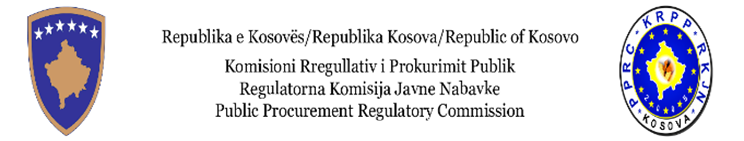 	Trajnimi: Programi themelor profesional për prokurim /2022Dita e Shtatë / AgjendaDita e Shtatë / AgjendaDita e Shtatë / Agjenda09:00-10:30PROCEDURA E NEGOCIUAR PA PUBLIKIMIN E NJOFTIMIT PER KONTRATE10:30-10:45Pauza për Kafe15 min10:45-12:00Tenderi ekonomikisht me i favorshëm / TEMF 12:00-13:00Pushimi i drekës60 min 13:00-14:00Përcaktimi i kritereve për shpërblim të                         kontratës14:00-14:15Pauza për Kafe15 min14:15-15:00  Modelet e vlerësimit dhe shpërndarja e pikave